Publication reference number: B1310 Patient Group Direction (PGD) for the further supply ofciprofloxacin 500mg tablets for post-exposure to tularemiaFor the further supply of ciprofloxacin 500mg tablets, to adults and children aged 12 years and over exposed to a known or suspected deliberate release of tularemia, by registered healthcare practitioners identified in Section 3, subject to any limitations to authorisation detailed in Section 2.Reference		Ciprofloxacin 500mg tabs further supply tularemiaVersion number: 	05.00Valid from:		17 January 2022Review date:		17 January 2024Expiry date:		16 January 2025The UK Health Security Agency (UKHSA) has developed this PGD for local authorisation Those using this PGD must ensure it is organisationally authorised and signed in Section 2 by an appropriate authorising person, relating to the class of person by whom the product is to be supplied, in accordance with the Human Medicines Regulations 2012 (HMR2012). The PGD is not legal or valid without signed authorisation in accordance with HMR2012 Schedule 16 Part 2.Authorising organisations must not alter, amend or add to the clinical content of this document (sections 4, 5 and 6); such action will invalidate the clinical sign-off with which it is provided.As operation of this PGD is the responsibility of commissioners and service providers, the authorising organisation can decide which staff groups, in keeping with relevant legislation, can work to the PGD. Sections 2, 3 and 7 must be completed and amended within the designated editable fields provided.The final authorised copy of this PGD should be kept by the authorising organisation completing Section 2 for 25 years after the PGD expires. Provider organisations adopting authorised versions of this PGD should also retain copies for 25 years after the PGD expires.Individual practitioners must be authorised by name, under the current version of this PGD before working according to it. Practitioners and organisations must check they are using the current version of the PGD. Amendments may become necessary prior to the published expiry date. Current versions of UKHSA Chemical, Biological, Radiological and Nuclear (CBRN) PGDs  for authorisation can be found from: https://www.england.nhs.uk/ourwork/eprr/hm/ Any queries regarding the content of this PGD should be addressed to: NSAC@phe.gov.ukEnquiries relating to the availability of organisationally authorised PGDs and subsequent versions of this PGD should be directed to: insert local contact detailsChange historyPGD developmentThis PGD has been developed by the following on behalf of the UKHSA:This PGD has been peer reviewed by the CBRN PGD Expert panel in accordance with the UKHSA PGD Policy. It has been agreed by the UKHSA Medicines Governance Group and ratified by the UKHSA Clinical Quality and Oversight Board.Expert panelOrganisational authorisationsThe PGD is not legally valid until it has had the relevant organisational authorisation.  It is the responsibility of the organisation that has legal authority to authorise the PGD, to ensure all legal and governance requirements are met. The authorising body accepts governance responsibility for the appropriate use of the PGD.Insert authorising body name   authorises this PGD for use by the services or providers listed below:Section 7 provides a practitioner authorisation sheet. Individual practitioners must be authorised by name to work to this PGD. Alternative practitioner authorisation sheets may be used where appropriate in accordance with local policy, but this should be an individual agreement, or a multiple practitioner authorisation sheet as included at the end of this PGD.Characteristics of staffClinical condition or situation to which this PGD applies.Description of treatmentKey referencesIndividual practitioner authorisation sheetBy signing this PGD you are indicating you agree to the contents and you will work within it PGDs do not remove inherent professional obligations or accountabilityIt is the responsibility of each professional to practice only within the bounds of their own competencePractitionerI confirm I have read and understood the content of this PGD and I am willing and competent to work to it within my professional code of conductSigned……………………………….………………………….…..Date……….….…………..............Name (Print)…………….…………..………….………………………………………….…….............Designation……………………………………………………………….…..………………................ Authorising manager Manager to give authorisation on behalf of insert name of organisation for the named healthcare professional who has signed the PGD Signed…………………………………….………………………. Date……………………..........Name (Print)………………………..…………………………………….……………..………..........Designation………………………………………………………………..…………….…….............Note to authorising managerBy signing above, you are confirming you have assessed the staff member as competent to work under this PGD and they have the organisational approval to do so.You must give this signed PGD to each authorised practitioner as it shows their authorisation to use the PGDVersion numberChange detailsDatePGD 2014/1Original template developed and ratified2 July 2014PGD 02.00Put into the new PHE template formatFor use in tularemia only, anthrax put in separate PGDClinical indications: “another biological agent” removedAbbreviated lists of warnings and contra-indications included- these medicines must be offered in all cases where exposure to these biological agents may have occurred unless there are life-threatening contra-indications.Interactions: advice simplified.References updated.1 May 2016PGD 03.00Cautions “or amoxicillin” removedIdentification & management of adverse reactions “or amoxicillin” removed28 October 2016PGD 04.00Put into the new PHE template formatReferences updated7 December 2018PGD 05.00Addition of ‘following deliberate release’ to page 1, clinical indication and criteria for inclusion for clarityRemoval of concurrent administration of aminophylline and theophylline from exclusion criteriaCautions: amended wording for additional advice / actions to be taken; renal impairment and other medications addedAdditional information under drug interactions section, adverse reactions and patient advice section Minor rewording, layout and formatting changes for clarity and consistency with other UKHSA PGD templates17 January 2022Developed by:NameSignatureDatePharmacist(Lead Author)Jacqueline LambertyLead Pharmacist Medicines Governance, UKHSA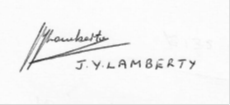 17 January 2022DoctorNick GentConsultant in Health Protection
Emergency Response Department, UKHSA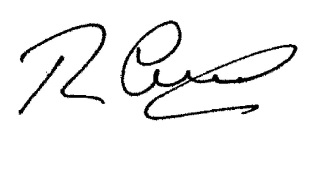 17 January 2022Registered NurseKelly StokerLead Immunisation Nurse Specialist, Immunisation and Vaccine Preventable Diseases Division, UKHSA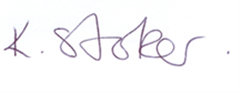 17 January 2022NamePostRuth Milton (Chair)Senior Medical Adviser, Consultant in Public Health Emergency Response Department, UKHSANicholas AigbogunConsultant in Communicable Disease Control, Yorkshire and Humber Health Protection Team, UKHSADiane Ashiru-OredopeLead Pharmacist, HCAI, Fungal, AMR, AMU & Sepsis Division, UKHSATim BrooksConsultant Medical Microbiologist / Virologist, UKHSARosie FurnerCommunity Services Pharmacist, East Sussex Healthcare NHS TrustJo JenkinsSpecialist Pharmacist (Patient Group Directions), Medicines Use and Safety Division, NHSEIMichelle JonesPrincipal Medicines Optimisation Pharmacist, NHS Bristol North Somerset and South Gloucestershire CCGCraig PrenticeAdvanced Paramedic Practitioner, Surrey and Sussex Healthcare NHS TrustRohini ManuelConsultant Medical Microbiologist, UKHSAAuthorised for use by the following organisations and/or servicesLimitations to authorisationFor instance any local limitations the authorising organisation feels they need to apply in-line with the way services are commissioned locally. This organisation does not authorise the use of this PGD by ….                                                                                                        Organisational approval (legal requirement)Organisational approval (legal requirement)Organisational approval (legal requirement)Organisational approval (legal requirement)RoleName SignDateComplete for instance NHSEI  Governance Lead, Medical DirectorAdditional signatories according to locally agreed policyAdditional signatories according to locally agreed policyAdditional signatories according to locally agreed policyAdditional signatories according to locally agreed policyRoleName SignDateQualifications and professional registration To be completed  by the organisation authorising the PGD for instance registered professional with one of the following bodies:nurses currently registered with the Nursing and Midwifery Council (NMC).pharmacists currently registered with the General Pharmaceutical Council (GPhC).Additional registered healthcare professionals to be added by organisation authorising the PGDThe practitioners above must also fulfil the Additional requirements detailed below. Check Section 2 Limitations to authorisation to confirm whether all practitioners listed above have organisational authorisation to work under this PGDAdditional requirementsAdditionally, practitioners:must be authorised by name as an approved practitioner under the current terms of this PGD before working to itmust have undertaken appropriate training for working under PGDs for supply/administration of medicinesmust have undertaken training appropriate to this PGDmust be competent in the use of PGDs (see NICE Competency framework for health professionals using PGDs).must be familiar with the product and alert to changes in the Summary of Product Characteristics (SPC)must be competent to assess the individual and discuss treatment optionsmust have access to the PGD and associated online resources.should fulfil any additional requirements defined by local policyinsert any additional requirementsThe individual practitioner must be authorised by name, under the current version of this PGD before working according to itContinued training requirementsInsert any continued training requirementsClinical condition or situation to which this PGD appliesA further supply of chemoprophylaxis following a known or suspected deliberate release of tularemiaNote: doxycycline is the antibiotic of first choice for follow-on supplies to individuals aged 12 years and over (see Doxycycline PGD). Only supply ciprofloxacin as a follow-on supply where doxycycline is contraindicatedCriteria for inclusionAdults and children aged 12 years and over:following a known or suspected deliberate release of tularemia, who have already received ten days’ supply of antibiotic for the known or suspected exposure andwho are unsuitable for treatment with doxycycline.The benefits of using ciprofloxacin to prevent the onset of disease outweigh the potential risks of using this medicine in growing adolescents, pregnant or breast-feeding individuals who should be given ciprofloxacin in the situation criteria set out aboveIndividuals with the following conditions are included because the benefits of taking the medicine outweigh any risks, but provide the recommended advice given under the Cautions section:1.  History of tendon disorder related to quinolone use2.  Conditions with risk factor for QT interval prolongation3.  History of epilepsy4.  Myasthenia gravis5.  Vitamin K antagonist concomitant treatment (warfarin, phenindione and acenocoumarol)6. Renal impairment – CKD stages 1-57. Other medicationsCriteria for exclusionIndividuals are excluded from this PGD if:They have a known history of severe allergic reaction to ciprofloxacin, other quinolones or to any of the listed excipientsThey have experienced side effects while taking the initial ten days’ supplyThey are aged under 12 yearsThey are taking tizanidineCautions including any relevant action to be takenContinued overleafCautions including any relevant action to be taken(continued)Ciprofloxacin must be offered in all cases where a known or suspected deliberate release of tularemia may have occurred, unless there are life-threatening contra-indications not to do soSupply to individuals with the conditions listed below, because the benefits of taking the medicine outweigh any risks, but provide affected individuals the recommended advice given below.History of tendon disorder related to quinolone use:Advise to self-monitor for tendinitis. If tendinitis occurs, refer to supervising doctor as soon as reasonably possible. Conditions with risk factor for QT interval prolongation:acute myocardial infarctionbradycardiacongenital long QT syndromeheart failure with reduced left ventricular ejectionhistory of symptomatic arrhythmiasWarn to self-monitor for any exacerbation of symptoms. If there is an exacerbation of symptoms, refer to supervising doctor immediately. History of epilepsy:Warn to self-monitor for any increase in frequency or severity of seizures. If an increase in frequency or severity of seizures occurs, refer to supervising doctor as soon as reasonably possible.Myasthenia gravis:Warn to self-monitor for any increase severity of disease. If an increase in severity of disease occurs, refer to supervising doctor soon as reasonably possible. Vitamin K antagonist concomitant treatment (warfarin, phenindione and acenocoumarol):Warn individual of increased risk of bleeding. Check INR and adjust dose of anticoagulant treatment weekly if necessary, as advised by an anticoagulant clinic or prescriber, during long term ciprofloxacin use6. Renal impairment:For all individuals with any severity of renal impairment, check with supervising doctor. If a different dose or alternative antibiotic is required, this is not covered under this PGD and a Patient Specific Direction (PSD) will be required.Other medications:On the balance of risk to benefit, individuals taking medications which might interact with ciprofloxacin should normally receive chemoprophylaxis with ciprofloxacin if exposed to a biological agent. This includes methotrexate, theophylline, phenytoin, ciclosporin, clozapine and zolpidem. If a clinically significant interaction occurs or is reported, refer to supervising doctorAction to be taken if the patient or carer declines prophylaxisContinued overleafAction to be taken if the patient or carer declines prophylaxis(continued)Refer the individual to the supervising doctorAdvise the individual or their carer of the possible consequences of declining prophylaxis and of alternative optionsAdvise about the protective effects of the prophylaxis, risks of infection, and disease complicationsAdvise on the need for vigilance for symptoms of the potential disease, recognising symptoms and the need to seek urgent medical attention should symptoms occurDocument the advice given and the decision reachedAction to be taken if the patient is excludedExplain why they have been excludedRefer the individual to the supervising doctorNote: Tularemia is not sensitive to penicillins such as amoxicillin or co-amoxiclavName, strength & formulation of drugCiprofloxacin 500mg tabletsLegal categoryPrescription Only Medicine (POM)Black triangle NoOff-label useYes: Ciprofloxacin tablets are not licensed for use in tularemia. UK national guidance recommends its use.Where a product is recommended off-label consider, as part of the consent process, informing the individual/carer that the product is being offered in accordance with national guidance but that this is outside the product licence.Route / method of administrationOralTo be swallowed whole with water, as this will help to prevent the formation of tiny crystals in the urine (crystalluria), and preferably on an empty stomachDose and frequency of administrationAdults and children aged 12 years or over:One tablet (500mg) to be taken twice a dayDuration of treatment4 days (total length of course 14 days)       Note: these individuals have previously received an initial ten day supply Quantity to be supplied 8 (eight) tabletsInstruct the individual to take one tablet twice daily for 4 days only (that is 8 tablets) and to take the remaining tablets to a community pharmacy for disposal.When supplying under a PGD, this must be a complete manufacturer’s original pack or over-labelled pre-packs. The individual’s name, the date and additional instructions must be written on the label at the time of supply. As split packs cannot be supplied, if an over-supply is required, individuals must be advised to take any remaining medicine to a community pharmacy for destruction.StorageStore in original container below 25 oCDisposalAny unused product or waste material should be disposed of in accordance with local arrangements.Drug interactionsContinued overleafDrug interactions (continued)Individuals taking tizanidine are excluded from this PGD.On the balance of risk to benefit, individuals taking other medications which might interact with ciprofloxacin should normally receive chemoprophylaxis with ciprofloxacin if exposed to a biological agent. This includes methotrexate, theophylline, phenytoin, ciclosporin, clozapine and zolpidem. If a clinically significant interaction occurs or is reported, consider doxycycline (see Doxycycline PGD)See Cautions for advice for individuals taking vitamin K analogues.A detailed list of drug interactions is available in the SPCIdentification & management of adverse reactionsMost commonly nausea and diarrhoea. Ciprofloxacin may affect reaction times; the ability to drive or to operate machinery may be impaired.Other side effects are classified as uncommon to very rare. If any side effects become serious, severe or prolonged, or if the individual notices any side effects not listed in the Patient Information leaflet, individuals should not stop antibiotic treatment, but should contact their GP or pharmacist.Tendon inflammation and rupture may occur with ciprofloxacin. Such reactions have been observed particularly in older individuals and those treated concurrently with corticosteroids. If there is pain or inflammation, individuals should not stop antibiotic treatment, but must see their GP at the earliest opportunity.A detailed list of adverse reactions is available in the SPC. Reporting procedure of adverse reactionsAll suspected adverse reactions in children and severe adverse reactions in adults should be reported using the Yellow Card system or search for MHRA Yellow Card in the Google Play or Apple App Store.   Any serious adverse reaction to the drug should be documented in the individual’s record. Alert the supervising doctor in the event of serious adverse reaction, document in the individual’s record and inform the individual’s GP.Written information to be given to patient or carerSupply the marketing authorisation holder's Patient Information Leaflet (PIL). The additional information leaflet covering the use of ciprofloxacin in response to known or expected exposure to a biological agent should also be provided.Patient advice/follow up treatmentContinued overleafPatient advice/follow up treatment(continued)Explain the treatment. Ensure the individual is aware of the need to maintain adequate fluid intake. Advise the individual or their carer to:not take  indigestion remedies or medicines containing calcium, magnesium, aluminium, iron or zinc, 1-2 hours before or 4 hours after taking this medicinenot take with dairy products (for instance milk, yoghurt) or mineral-fortified fruit-juice (for instance calcium-fortified orange juice)swallow the medicine whole with water, as this will help to prevent the formation of tiny crystals in the urine (crystalluria), and preferably on an empty  stomachdo not chew or crush the tabletsspace the doses evenly throughout the daykeep take the medicine until the course is finished, unless they are told to stopnot give these tablets to anyone elsereturn any unused tablets at the end of the course to a community pharmacy for destructionInform the individual or their carer:of possible side effects and their managementto read the PIL leaflet before taking the medication and to seek medical advice if side effects, including painful or inflamed joints, or any other unexplained side effects on health are experienced. the medicine can make the skin more sensitive to direct sunlight. They should avoid exposure to excessive sunlight or use high SPF sunblock if prolonged exposure to the sun is unavoidable.to only take the medicine for 4 days and to return the excess tablets to a community pharmacy for destruction.For individuals with conditions listed in the Cautions section, provide the additional recommended advice.RecordsRecord: whether valid informed consent was given or a decision to supply was made in the individual’s best interests in accordance with the Mental Capacity Act 2005name of individual, address, date of birth and GP with whom the individual is registered (or record where an individual is not registered with a GP)name of member of staff who supplied the productname and brand of productdate of supplydose, form and route of administration of productquantity suppliedbatch number and expiry dateadvice given; including advice given if excluded or declines treatmentdetails of any adverse drug reactions and actions takenrecord supplied via PGDrecords should be signed and dated All records should be clear, legible and contemporaneous.Contact details for the individual must be recorded. Local arrangements must ensure that contact is made between the designated centre and all individuals to discuss further supplies of ciprofloxacin or an alternative antibiotic, where appropriate.A computerised or manual record of all individuals receiving treatment under this PGD should also be kept for audit purposes in accordance with local policy. Key references Ciprofloxacin Summary of Product Characteristics accessed 1 December 2021 Chemical, biological, radiological and nuclear incidents: clinical management and health protection (2018)  NICE Medicines Practice Guideline 2 (MPG2): Patient Group Directions updated 27 March 2017   NICE MPG2 Patient group directions: competency framework for health professionals using patient group directions updated 27 March 2017 Health Technical Memorandum 07-01: Safe Management of Healthcare Waste. Department of Health 20 March 2013  